GULBENES NOVADA DOMES LĒMUMSGulbenē2023.gada 29.jūnijā						Nr. GND/2023/_______								(protokols Nr.___; ___.p) Par nomas objekta piedāvājumu atlases organizēšanuŅemot vērā, ka Eiropas brīvprātīgā darba projekta Nr.2023-1-LV02-ESC51-VTJ-000114519 ietvaros ir nepieciešams nodrošināt dzīvesvietu pieciem brīvprātīgajiem jauniešiem, un pamatojoties uz Pašvaldību likuma 10.panta pirmās daļas 21.punktu, kas nosaka, ka dome ir tiesīga izlemt ikvienu pašvaldības kompetences jautājumu; tikai domes kompetencē ir pieņemt lēmumus citos ārējos normatīvajos aktos paredzētajos gadījumos, Publiskas personas finanšu līdzekļu un mantas izšķērdēšanas novēršanas likuma 6.3 panta pirmo daļu, kas nosaka, ka publiska persona nomā no privātpersonas vai kapitālsabiedrības nekustamo īpašumu, kas nepieciešams publiskas personas darbības nodrošināšanai saskaņā ar šā likuma un citu likumu noteikumiem, kā arī nodrošina informācijas publisku pieejamību, ievērojot normatīvajos aktos paredzētos informācijas pieejamības ierobežojumus, Ministru kabineta 2013.gada 29.oktobra noteikumu Nr.1191 “Kārtība, kādā publiska persona nomā nekustamo īpašumu no privātpersonas vai kapitālsabiedrības un publicē informāciju par nomātajiem un nomāt paredzētajiem nekustamajiem īpašumiem” 4.punktu, kas nosaka, ka nomnieks pieņem lēmumu par nomas objekta piedāvājumu atlases organizēšanu un nodrošina lēmuma pieņemšanas procesa caurskatāmību, un Gulbenes novada domes Attīstības un tautsaimniecības komitejas  ieteikumu, atklāti balsojot: ar __ balsīm "Par" (___), "Pret" – ___ (____), "Atturas" – ___ (____);  Gulbenes novada dome NOLEMJ:1. ORGANIZĒT nomas objekta piedāvājumu atlasi un apstiprināt nomas objekta atlases kritērijus (pielikumā), kas ir šā lēmuma neatņemama sastāvdaļa.2. UZDOT veikt nomas objekta piedāvājumu atlases organizēšanu komisijai šādā sastāvā:Komisijas priekšsēdētājs:Lāsma Lapkaša – Gulbenes 1.pirmsskolas izglītības iestādes Eiropas brīvprātīgā darba projektu koordinatore.Komisijas locekļi:Laima Priedeslaipa – Gulbenes novada pašvaldības administrācijas Juridiskās un personālvadības nodaļas vecākā juriste;Aija Kļaviņa – Gulbenes novada pašvaldības administrācijas Finanšu nodaļas vadītāja.3. UZDOT Gulbenes novada pašvaldības administrācijas Juridiskās un personālvadības nodaļai sagatavot nomas līgumu.4. PUBLICĒT informāciju par noslēgto nomas līgumu Gulbenes novada pašvaldības mājas lapā www.gulbene.lv internetā atbilstoši Ministru kabineta 2013.gada 29.oktobra noteikumu Nr.1191 “Kārtība, kādā publiska persona nomā nekustamo īpašumu no privātpersonas vai kapitālsabiedrības un publicē informāciju par nomātajiem un nomāt paredzētajiem nekustamajiem īpašumiem” 17. un 18.punktam.Gulbenes novada domes priekšsēdētājs						A.CaunītisLēmumprojektu sagatavoja: L. Lapkaša, L.PriedeslaipaPielikums Gulbenes novada domes __.06.2023. lēmumam Nr.GND/2023/___Publicējamā informācija par nomas objektuGulbenes novada domes priekšsēdētājs				A.Caunītis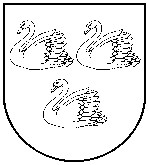 GULBENES NOVADA PAŠVALDĪBAGULBENES NOVADA PAŠVALDĪBAGULBENES NOVADA PAŠVALDĪBAReģ. Nr. 90009116327Reģ. Nr. 90009116327Reģ. Nr. 90009116327Ābeļu iela 2, Gulbene, Gulbenes nov., LV-4401Ābeļu iela 2, Gulbene, Gulbenes nov., LV-4401Ābeļu iela 2, Gulbene, Gulbenes nov., LV-4401Tālrunis 64497710, mob.26595362, e-pasts: dome@gulbene.lv, www.gulbene.lvTālrunis 64497710, mob.26595362, e-pasts: dome@gulbene.lv, www.gulbene.lvTālrunis 64497710, mob.26595362, e-pasts: dome@gulbene.lv, www.gulbene.lvNomnieksGulbenes novada pašvaldība, reģistrācijas Nr.90009116327, juridiskā adrese: Ābeļu iela 2, Gulbene, Gulbenes novads, LV-4401,e-pasts: dome@gulbene.lv,Kontaktpersona: Gulbenes 1.pirmskolas izglītības iestādes projektu koordinatore Lāsma Lapkašae-pasts: lasma_lapkasa@inbox.lv, tālr. 29464716.Nomas objekta piedāvājuma atlases organizēšana veikta Ministru kabineta 2013.gada 29.oktobra noteikumu Nr.1191 „Kārtība, kādā publiska persona nomā nekustamo īpašumu no privātpersonas vai kapitālsabiedrības un publicē informāciju par nomātajiem un nomāt paredzētajiem nekustamajiem īpašumiem” tiesību normu ietvarosMaksimālais iznomāšanas termiņšlīdz 2024.gada 31.maijamIznomājamā objekta nosacītās nomas maksas apmērs (ieskaitot komunālos maksājumus un nodokļus)150 EUR mēnesī par vienu brīvprātīgo jaunietiPiedāvājumu iesniegšanas vieta un laiksPiedāvājumi iesniedzami Gulbenes novada pašvaldībā, adrese: Ābeļu iela 2, Gulbene, Gulbenes novads, LV-4401, Gulbenes novada valsts un pašvaldības vienotajā klientu apkalpošanas centrā, sākot ar informācijas publicēšanas dienu Gulbenes novada pašvaldības mājas lapā www.gulbene.lv līdz 2023.gada 31.jūlija plkst.16.00.Piedāvājumu iesniedz slēgtā aploksnē, uz kuras norāda iznomāšanas pretendentu un atsauci uz nomnieka nomas sludinājumu.Tehniskais stāvoklis un citas prasības, tai skaitā specifiskas prasības telpām, apsaimniekošanas un uzturēšanas pakalpojumu prasībasIespējamie piedāvājumu varianti nepieciešamajām dzīvojamajām telpām:trīsistabu dzīvoklis – trīs brīvprātīgo jauniešu dzīvošanai vai; divistabu dzīvoklis – divu brīvprātīgo jauniešu dzīvošanai vai;atsevišķas divas vai trīs istabas ar kopējā lietošanā esošām palīgtelpām (dzīvokļa daļa) divu vai trīs brīvprātīgo jauniešu dzīvošanai.Dzīvoklim jābūt labā tehniskā un vizuālā kārtībā. Tam ir jābūt gatavam lietošanai, ar atbilstošu apgaismojumu, elektroenerģijas nodrošinājumu, apkures sistēmu, ūdens un kanalizācijas sistēmu (siltais un aukstais ūdens), atbilstoši aprīkotu sanitāro mezglu. Dzīvoklī jābūt – katrā dzīvojamā istabā mēbelēm (gulta vai dīvāns, galds, krēsls, skapis, lampa), virtuvei ar aprīkojumu (galds, krēsli, trauki ēdiena gatavošanai un ēšanai), sadzīves tehnikai (plīts, ledusskapis, veļas mašīna), vannasistabai (duša vai vanna) un tualetei. Nomas objekta vēlamā atrašanās vietaGulbenes pilsētas administratīvā teritorija, vēlams 2 km rādiusā no Gulbenes 1.pirmsskolas izglītības iestādes Nomas objekta lietošanas mērķisEiropas brīvprātīga projekta Nr.2023-1-LV02-ESC51-VTJ-000114519 ietvaros pieciem brīvprātīgajiem.Nepieciešamā platībaTrīsistabu dzīvoklim – aptuveni no 50 m2 līdz 65 m2;Divistabu dzīvoklim – aptuveni no 35 m2 līdz 55 m2.